Vybarvi si podle vlastní fantazie 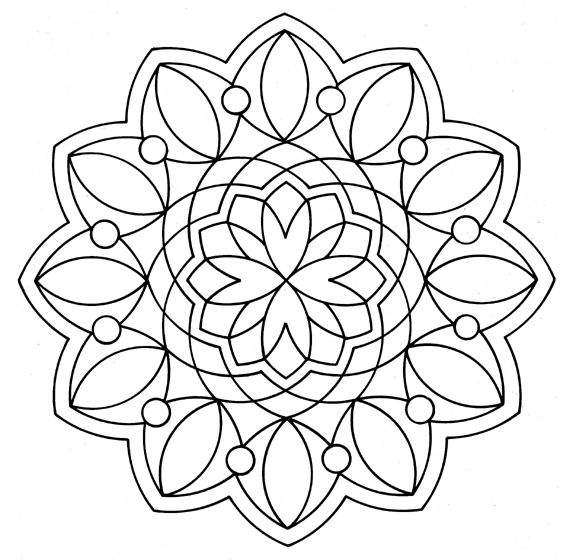 